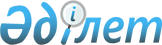 Мұғалжар аудандық маслихатының 2019 жылғы 25 желтоқсандағы № 377 "2020-2022 жылдарға арналған Мұғалжар аудандық бюджетін бекіту туралы" шешіміне өзгерістер мен толықтыру енгізу туралы
					
			Мерзімі біткен
			
			
		
					Ақтөбе облысы Мұғалжар аудандық мәслихатының 2020 жылғы 14 желтоқсандағы № 526 шешімі. Ақтөбе облысының Әділет департаментінде 2020 жылғы 15 желтоқсанда № 7804 болып тіркелді. Мерзімі өткендіктен қолданыс тоқтатылды
      Қазақстан Республикасының 2008 жылғы 4 желтоқсандағы Бюджет Кодексінің 106, 109 баптарына, Қазақстан Республикасының 2001 жылғы 23 қаңтардағы "Қазақстан Республикасындағы жергілікті мемлекеттік басқару және өзін-өзі басқару туралы" Заңының 6 бабына сәйкес, Мұғалжар аудандық мәслихаты ШЕШІМ ҚАБЫЛДАДЫ:
      1. Мұғалжар аудандық мәслихатының 2019 жылғы 25 желтоқсандағы № 377 "2020-2022 жылдарға арналған Мұғалжар аудандық бюджетін бекіту туралы" (нормативтік құқықтық актілерді мемлекеттік тіркеу Тізілімінде № 6611 тіркелген, 2019 жылғы 31 желтоқсанда Қазақстан Республикасы нормативтік құқықтық актілерінің электрондық түрдегі эталондық бақылау банкінде жарияланған) шешіміне мынадай өзгерістер мен толықтыру енгізілсін:
      1 тармақта:
      1) тармақшасында:
      кірістер - "14 064 279,4" сандары "14 282 139,4" сандарымен ауыстырылсын;
      салықтық түсімдер - "9 245 519,0" сандары "9 211 253,0" сандарымен ауыстырылсын;
      салықтық емес түсімдер - "24 569,0" сандары "32 410,0" сандарымен ауыстырылсын;
      негізгі капиталды сатудан түсетін түсімдер - "52 586,0" сандары "79 011,0" сандарымен ауыстырылсын;
      трансферттер түсімі - "4 741 605,4" сандары "4 959 465,4" сандарымен ауыстырылсын;
      2) тармақшасында:
      шығындар - "15 571 900,4" сандары "15 727 825,4" сандарымен ауыстырылсын;
      3) тармақшасында:
      таза бюджеттік кредиттеу – "897 408,9" сандары "860 303,9" сандарымен ауыстырылсын;
      бюджеттік кредиттер – "910 563,9" сандары "873 458,9" сандарымен ауыстырылсын;
      5) тармақшасында:
      бюджет тапшылығы (профициті) – "-2 405 029,9" сандары "-2 305 989,9" сандарымен ауыстырылсын;
      6) тармақшасында:
      бюджет тапшылығын қаржыландыру (профицитін пайдалану) – "2 405 029,9" сандары "2 305 989,9" сандарымен ауыстырылсын;
      қарыздар түсімі – "2 306 458 ,1" сандары "2 207 418,1" сандарымен ауыстырылсын;
      6 тармақта:
      1) тармақшасында:
      "115 000,0" сандары "116 000,0" сандарымен ауыстырылсын;
      2) тармақшасында:
      "108 036,0" сандары "117 982,0" сандарымен ауыстырылсын;
      12) тармақшасында:
      "14 952,0" сандары "0,0" санымен ауыстырылсын;
      14) тармақшасында:
      "760 718,0" сандары "1 061 576,0" сандарымен ауыстырылсын;
      15) тармақшасында:
      "312 400,0" сандары "260 854,0" сандарымен ауыстырылсын;
      18) тармақшасында:
      "43 478,0" сандары "32 478,0" сандарымен ауыстырылсын;
      мынадай мазмұндағы 21) тармақшамен толықтырылсын:
      "21) дене шынықтыру және спорт саласындағы орта және қосымша білім беру ұйымдарының педагогтерінің еңбекақысын ұлғайтуға – 9 643,0 мың теңге.";
      8 тармақта:
      1) тармақшасында:
      "20 000,0" сандары "36 000,0" сандарымен ауыстырылсын;
      3) тармақшасында:
      "134 310,0" сандары "137 810,0" сандарымен ауыстырылсын;
      26) тармақшасында:
      "10 906,0" сандары "10 905,0" сандарымен ауыстырылсын;
      29) тармақшасында:
      "242 250,0" сандары "223 952,0" сандарымен ауыстырылсын;
      9 тармақта:
      8) тармақшасында:
      "51 527,0" сандары "34 462,0" сандарымен ауыстырылсын.
      2. Көрсетілген шешімнің 1, 5 қосымшалары осы шешімнің 1, 2 қосымшаларына сәйкес жаңа редакцияда жазылсын.
      3. "Мұғалжар аудандық мәслихатының аппараты" мемлекеттік мекемесі заңнамада белгіленген тәртіппен осы шешімді Ақтөбе облысының Әділет департаментінде мемлекеттік тіркеуді қамтамасыз етсін.
      4. Осы шешім 2020 жылдың 1 қаңтарынан бастап қолданысқа енгізіледі. 2020 жылға арналған Мұғалжар аудандық бюджеті Аудандық маңызы бар қала, ауыл, кент, ауылдық округ әкімінің аппараттарының 2020 жылға бюджеттік бағдарламалары
      кестенің жалғасы
					© 2012. Қазақстан Республикасы Әділет министрлігінің «Қазақстан Республикасының Заңнама және құқықтық ақпарат институты» ШЖҚ РМК
				
      Мұғалжар аудандық мәслихатының сессия төрағасы 

А. Жукашев

      Мұғалжар аудандық мәслихатының хатшысы 

Р. Мусенова
Мұғалжар аудандық мәслихатының 2020 жылғы 14 желтоқсандағы № 526 шешіміне 1 қосымшаМұғалжар аудандық мәслихатының 2019 жылғы 25 желтоқсандағы № 377 шешіміне 1 қосымша
Санаты
Санаты
Санаты
Санаты
Сомасы (мың теңге)
Сыныбы
Сыныбы
Сыныбы
Сомасы (мың теңге)
кіші сыныбы
кіші сыныбы
Сомасы (мың теңге)
Атауы
Сомасы (мың теңге)
1. КІРІСТЕР
14 282 139,4
1
САЛЫҚТЫҚ ТҮСІМДЕР
9 211 253,0
01
Табыс салығы
608 062,0
1
Корпоративтік табыс салығы
20 734,0
2
Жеке табыс салығы
587 328,0
03
Әлеуметтік салық
550 000,0
1
Әлеуметтік салық
550 000,0
04
Меншікке салынатын салықтар
7 916 155,0
1
Мүлікке салынатын салықтар
7 914 000,0
3
Жер салығы
0,0
4
Көлік құралдарына салынатын салық
0,0
5
Бірыңғай жер салығы
2 155,0
05
Тауарларға, жұмыстарға және қызметтерге салынатын ішкі салықтар
130 297,0
2
Акциздер
7 500,0
3
Табиғи және басқа ресурстарды пайдаланғаны үшін түсетін түсімдер
100 079,0
4
Кәсіпкерлік және кәсіби қызметті жүргізгені үшін алынатын алымдар
22 615,0
5
Ойын бизнесіне салық
103,0
08
Заңдық маңызы бар әрекеттерді жасағаны және (немесе) оған уәкілеттігі бар мемлекеттік органдар немесе лауазымды адамдар құжаттар бергені үшін алынатын міндетті төлемдер
6 739,0
1
Мемлекеттік баж
6 739,0
2
САЛЫҚТЫҚ ЕМЕС ТҮСІМДЕР
32 410,0
01
Мемлекеттік меншіктен түсетін кірістер
7 128,0
5
Мемлекет меншігіндегі мүлікті жалға беруден түсетін кірістер
6204,0
7
Мемлекеттік бюджеттен берілген кредиттер бойынша сыйақылар
269,0
9
Мемлекет меншігінен түсетін басқа да кірістер 
655,0
04
Мемлекеттік бюджеттен қаржыландырылатын, сондай-ақ Қазақстан Республикасы Ұлттық Банкінің бюджетінен (шығыстар сметасынан) қамтылатын және қаржыландырылатын мемлекеттік мекемелер салатын айыппұлдар, өсімпұлдар, санкциялар, өндіріп алулар
1 565,0
1
Мұнай секторы ұйымдарынан және Жәбірленушілерге өтемақы қорына түсетін түсімдерді қоспағанда, мемлекеттік бюджеттен қаржыландырылатын, сондай-ақ Қазақстан Республикасы Ұлттық Банкінің бюджетінен (шығыстар сметасынан) қамтылатын және қаржыландырылатын мемлекеттік мекемелер салатын айыппұлдар, өсімпұлдар, санкциялар, өндіріп алулар
1 565,0
06
Басқа да салықтық емес түсiмдер
23 717,0
1
Басқа да салықтық емес түсiмдер
23 717,0
3
Негізгі капиталды сатудан түсетін түсімдер
79 011,0
01
Мемлекеттік мекемелерге бекітілген мемлекеттік мүлікті сату
18 242,0
1
Мемлекеттік мекемелерге бекітілген мемлекеттік мүлікті сату
18 242,0
03
Жерді және материалдық емес активтерді сату
60 769,0
1
Жерді сату
60 769,0
4
Трансферттердің түсімдері
4 959 465,4
01
Төмен тұрған мемлекеттiк басқару органдарынан трансферттер
14,4
3
Аудандық маңызы бар қалалардың, ауылдардың, кенттердің, ауылдық округтардың бюджеттерінен трансферттер
14,4
02
Мемлекеттік басқарудың жоғары тұрған органдарынан түсетін трансферттер
4 959 451,0
2
Облыстық бюджеттен түсетін трансферттер
4 959 451,0
функционалдық топ
функционалдық топ
функционалдық топ
функционалдық топ
функционалдық топ
сомасы (мың теңге)
кіші функция
кіші функция
кіші функция
кіші функция
сомасы (мың теңге)
бюджеттік бағдарламалардың әкiмшiсі
бюджеттік бағдарламалардың әкiмшiсі
бюджеттік бағдарламалардың әкiмшiсі
сомасы (мың теңге)
бағдарлама
бағдарлама
сомасы (мың теңге)
атауы
сомасы (мың теңге)
ІІ. ШЫҒЫНДАР
15 727 825,4
01
Жалпы сипаттағы мемлекеттiк қызметтер
404 639,1
1
Мемлекеттiк басқарудың жалпы функцияларын орындайтын өкiлдi, атқарушы және басқа органдар
188 755,0
112
Аудан (облыстық маңызы бар қала) мәслихатының аппараты
28 436,0
001
Аудан (облыстық маңызы бар қала) мәслихатының қызметін қамтамасыз ету жөніндегі қызметтер
28 436,0
122
Аудан (облыстық маңызы бар қала) әкімінің аппараты
160 319,0
001
Аудан (облыстық маңызы бар қала) әкімінің қызметін қамтамасыз ету жөніндегі қызметтер
132 838,0
003
Мемлекеттік органның күрделі шығыстары
1 141,0
113
Төменгі тұрған бюджеттерге берілетін нысаналы ағымдағы трансферттер
26 340,0
2
Қаржылық қызмет
24 687,5
452
Ауданның (облыстық маңызы бар қаланың) қаржы бөлімі
24 687,5
001
Ауданның (облыстық маңызы бар қаланың) бюджетін орындау және коммуналдық меншігін басқару саласындағы мемлекеттік саясатты іске асыру жөніндегі қызметтер
21 840,0
003
Салық салу мақсатында мүлікті бағалауды жүргізу
1 986,0
010
Жекешелендіру, коммуналдық меншікті басқару, жекешелендіруден кейінгі қызмет және осыған байланысты дауларды реттеу
611,5
018
Мемлекеттік органның күрделі шығыстары
250,0
5
Жоспарлау және статистикалық қызмет
23 579,0
453
Ауданның (облыстық маңызы бар қаланың) экономика және бюджеттік жоспарлау бөлімі
23 579,0
001
Экономикалық саясатты, мемлекеттік жоспарлау жүйесін қалыптастыру және дамыту саласындағы мемлекеттік саясатты іске асыру жөніндегі қызметтер
23 289,0
004
Мемлекеттік органның күрделі шығыстары
290,0
9
Жалпы сипаттағы өзге де мемлекеттік қызметтер
167 617,6
454
Ауданның (облыстық маңызы бар қаланың) кәсіпкерлік және ауыл шаруашылығы бөлімі
37 206,8
001
Жергілікті деңгейде кәсіпкерлікті және ауыл шаруашылығын дамыту саласындағы мемлекеттік саясатты іске асыру жөніндегі қызметтер
37 206,8
458
Ауданның (облыстық маңызы бар қаланың) тұрғын үй-коммуналдық шаруашылығы, жолаушылар көлігі және автомобиль жолдары бөлімі
130 410,8
001
Жергілікті деңгейде тұрғын үй-коммуналдық шаруашылығы, жолаушылар көлігі және автомобиль жолдары саласындағы мемлекеттік саясатты іске асыру жөніндегі қызметтер
18 293,8
013
Мемлекеттік органның күрделі шығыстары
2 286,0
113
Төменгі тұрған бюджеттерге берілетін нысаналы ағымдағы трансферттер
109 831,0
02
Қорғаныс
57 431,0
1
Әскери мұқтаждар
15 060,0
122
Аудан (облыстық маңызы бар қала) әкімінің аппараты
15 060,0
005
Жалпыға бірдей әскери міндетті атқару шеңберіндегі іс-шаралар
15 060,0
2
Төтенше жағдайлар жөніндегі жұмыстарды ұйымдастыру
42 371,0
122
Аудан (облыстық маңызы бар қала) әкімінің аппараты
42 371,0
006
Аудан (облыстық маңызы бар қала) ауқымындағы төтенше жағдайлардың алдын алу және оларды жою
10 780,0
007
Аудандық (қалалық) ауқымдағы дала өрттерінің, сондай-ақ мемлекеттік өртке қарсы қызмет органдары құрылмаған елдi мекендерде өрттердің алдын алу және оларды сөндіру жөніндегі іс-шаралар
31 591,0
04
Бiлiм беру
7 921 164,7
1
Мектепке дейiнгi тәрбие және оқыту
328 054,3
464
Ауданның (облыстық маңызы бар қаланың) білім бөлімі
328 054,3
040
Мектепке дейінгі білім беру ұйымдарында мемлекеттік білім беру тапсырысын іске асыруға
328 054,3
2
Бастауыш, негізгі орта және жалпы орта бiлiм беру
6 611 251,1
464
Ауданның (облыстық маңызы бар қаланың) білім бөлімі
6 552 954,1
003
Жалпы білім беру
6 404 421,8
006
Балаларға қосымша білім беру
148 532,3
465
Ауданның (облыстық маңызы бар қаланың) дене шынықтыру және спорт бөлімі
57 697,0
017
Балалар мен жасөспірімдерге спорт бойынша қосымша білім беру
57 697,0
466
Ауданның (облыстық маңызы бар қаланың) сәулет, қала құрылысы және құрылыс бөлімі
600,0
021
Бастауыш, негізгі орта және жалпы орта білім беру объектілерін салу және реконструкциялау
600,0
9
Бiлiм беру саласындағы өзге де қызметтер
981 859,3
464
Ауданның (облыстық маңызы бар қаланың) білім бөлімі
981 859,3
001
Жергілікті деңгейде білім беру саласындағы мемлекеттік саясатты іске асыру жөніндегі қызметтер
52 387,0
004
Ауданның (облыстық маңызы бар қаланың) мемлекеттік білім беру мекемелерінде білім беру жүйесін ақпараттандыру
91 444,5
005
Ауданның (облыстық маңызы бар қаланың) мемлекеттік білім беру мекемелер үшін оқулықтар мен оқу-әдiстемелiк кешендерді сатып алу және жеткізу
178 998,4
007
Аудандық (қалалық) ауқымдағы мектеп олимпиадаларын және мектептен тыс іс-шараларды және конкурстарды өткiзу
815,0
015
Жетім баланы (жетім балаларды) және ата-аналарының қамқорынсыз қалған баланы (балаларды) күтіп-ұстауға қамқоршыларға (қорғаншыларға) ай сайынға ақшалай қаражат төлемі
21 007,0
023
Әдістемелік жұмыс
25 650,8
067
Ведомстволық бағыныстағы мемлекеттік мекемелер мен ұйымдардың күрделі шығыстары
259 682,6
113
Төменгі тұрған бюджеттерге берілетін нысаналы ағымдағы трансферттер
351 874,0
06
Әлеуметтiк көмек және әлеуметтiк қамсыздандыру
1 164 861,0
1
Әлеуметтік қамсыздандыру
313 204,0
451
Ауданның (облыстық маңызы бар қаланың) жұмыспен қамту және әлеуметтік бағдарламалар бөлімі
304 186,0
005
Мемлекеттік атаулы әлеуметтік көмек
304 186,0
464
Ауданның (облыстық маңызы бар қаланың) білім бөлімі
9 018,0
030
Патронат тәрбиешілерге берілген баланы (балаларды) асырап бағу
9 018,0
2
Әлеуметтiк көмек
797 271,0
451
Ауданның (облыстық маңызы бар қаланың) жұмыспен қамту және әлеуметтік бағдарламалар бөлімі
797 271,0
002
Жұмыспен қамту бағдарламасы
437 171,0
004
Ауылдық жерлерде тұратын денсаулық сақтау, білім беру, әлеуметтік қамтамасыз ету, мәдениет, спорт және ветеринар мамандарына отын сатып алуға Қазақстан Республикасының заңнамасына сәйкес әлеуметтік көмек көрсету
15 215,0
006
Тұрғын үйге көмек көрсету
2 303,0
007
Жергілікті өкілетті органдардың шешімі бойынша мұқтаж азаматтардың жекелеген топтарына әлеуметтік көмек
161 765,0
014
Мұқтаж азаматтарға үйде әлеуметтiк көмек көрсету
67 866,0
017
Оңалтудың жеке бағдарламасына сәйкес мұқтаж мүгедектердi мiндеттi гигиеналық құралдармен қамтамасыз ету, қозғалуға қиындығы бар бірінші топтағы мүгедектерге жеке көмекшінің және есту бойынша мүгедектерге қолмен көрсететiн тіл маманының қызметтерін ұсыну
66 411,0
023
Жұмыспен қамту орталықтарының қызметін қамтамасыз ету
46 540,0
9
Әлеуметтiк көмек және әлеуметтiк қамтамасыз ету салаларындағы өзге де қызметтер
54 386,0
451
Ауданның (облыстық маңызы бар қаланың) жұмыспен қамту және әлеуметтік бағдарламалар бөлімі
54 386,0
001
Жергілікті деңгейде халық үшін әлеуметтік бағдарламаларды жұмыспен қамтуды қамтамасыз етуді іске асыру саласындағы мемлекеттік саясатты іске асыру жөніндегі қызметтер
41 567,0
011
Жәрдемақыларды және басқа да әлеуметтік төлемдерді есептеу, төлеу мен жеткізу бойынша қызметтерге ақы төлеу
2 850,0
050
Қазақстан Республикасында мүгедектердің құқықтарын қамтамасыз етуге және өмір сүру сапасын жақсарту
3 600,0
054
Үкіметтік емес ұйымдарда мемлекеттік әлеуметтік тапсырысты орналастыру
6 369,0
07
Тұрғын үй-коммуналдық шаруашылық
1 939 883,0
1
Тұрғын үй шаруашылығы
575 757,5
458
Ауданның (облыстық маңызы бар қаланың) тұрғын үй- коммуналдық шаруашылығы, жолаушылар көлігі және автомобиль жолдары бөлімі
115 683,0
003
Мемлекеттік тұрғын үй қорын сақтауды ұйымдастыру
112 683,0
004
Азаматтардың жекелеген санаттарын тұрғын үймен қамтамасыз ету
3 000,0
464
Ауданның (облыстық маңызы бар қаланың) білім бөлімі
145 684,5
026
Нәтижелі жұмыспен қамтуды және жаппай кәсіпкерлікті дамытудың 2017 – 2021 жылдарға арналған "Еңбек" мемлекеттік бағдарламасы шеңберінде қалалардың және ауылдық елді мекендердің объектілерін жөндеу
145 684,5
466
Ауданның (облыстық маңызы бар қаланың) сәулет, қала құрылысы және құрылыс бөлімі
314 390,0
003
Коммуналдық тұрғын үй қорының тұрғын үйін жобалау және (немесе) салу, реконструкциялау
22 389,0
004
Инженерлік-коммуникациялық инфрақұрылымды жобалау, дамыту және (немесе) жайластыру
250 001,0
098
Коммуналдық тұрғын үй қорының тұрғын үйлерін сатып алу
42 000,0
2
Коммуналдық шаруашылық
1 332 942,8
458
Ауданның (облыстық маңызы бар қаланың) тұрғын үй- коммуналдық шаруашылығы, жолаушылар көлігі және автомобиль жолдары бөлімі
1 322 842,8
011
Шағын қалаларды жылумен жабдықтауды үздіксіз қамтамасыз ету
94 494,0
012
Сумен жабдықтау және су бұру жүйесінің жұмыс істеуі
680,0
027
Ауданның (облыстық маңызы бар қаланың) коммуналдық меншігіндегі газ жүйелерін қолдануды ұйымдастыру
14 548,7
029
Сумен жабдықтау және су бұру жүйелерін дамыту
828 522,7
058
Елді мекендердегі сумен жабдықтау және су бұру жүйелерін дамыту
384 597,4
466
Ауданның (облыстық маңызы бар қаланың) сәулет, қала құрылысы және құрылыс бөлімі
10 100,0
007
Қаланы және елді мекендерді абаттандыруды дамыту
10 100,0
3
Елді-мекендерді көркейту
31 182,7
458
Ауданның (облыстық маңызы бар қаланың) тұрғын үй - коммуналдық шаруашылығы, жолаушылар көлігі және автомобиль жолдары бөлімі
31 182,7
015
Елдi мекендердегі көшелердi жарықтандыру
29 582,0
018
Елдi мекендердi абаттандыру және көгалдандыру
1 600,7
08
Мәдениет, спорт,туризм және ақпараттық кеңістік
472 316,2
1
Мәдениет саласындағы қызмет
253 566,0
455
Ауданның (облыстық маңызы бар қаланың) мәдениет және тілдерді дамыту бөлімі
253 566,0
003
Мәдени-демалыс жұмысын қолдау
253 566,0
2
Спорт
35 648,2
465
Ауданның (облыстық маңызы бар қаланың) дене шынықтыру және спорт бөлімі
12 449,1
001
Жергілікті деңгейде дене шынықтыру және спорт саласындағы мемлекеттік саясатты іске асыру жөніндегі қызметтер
8 955,0
006
Аудандық (облыстық маңызы бар қалалық) деңгейде спорттық жарыстар өткiзу
1 488,1
007
Әртүрлi спорт түрлерi бойынша аудан (облыстық маңызы бар қала) құрама командаларының мүшелерiн дайындау және олардың облыстық спорт жарыстарына қатысуы
2 006,0
466
Ауданның (облыстық маңызы бар қаланың) сәулет, қала құрылысы және құрылыс бөлімі
23 199,1
008
Cпорт объектілерін дамыту
23 199,1
3
Ақпараттық кеңiстiк
106 112,0
455
Ауданның (облыстық маңызы бар қаланың) мәдениет және тілдерді дамыту бөлімі
90 612,0
006
Аудандық (қалалық) кiтапханалардың жұмыс iстеуi
90 612,0
456
Ауданның (облыстық маңызы бар қаланың) ішкі саясат бөлімі
15 500,0
002
Мемлекеттік ақпараттық саясат жүргізу жөніндегі қызметтер
15 500,0
9
Мәдениет, спорт, туризм және ақпараттық кеңiстiктi ұйымдастыру жөнiндегi өзге де қызметтер
76 990,0
455
Ауданның (облыстық маңызы бар қаланың) мәдениет және тілдерді дамыту бөлімі
24 995,0
001
Жергілікті деңгейде тілдерді және мәдениетті дамыту саласындағы мемлекеттік саясатты іске асыру жөніндегі қызметтер
23 169,0
032
Ведомстволық бағыныстағы мемлекеттік мекемелер мен ұйымдардың күрделі шығыстары
1 826,0
456
Ауданның (облыстық маңызы бар қаланың) ішкі саясат бөлімі
51 995,0
001
Жергілікті деңгейде ақпарат, мемлекеттілікті нығайту және азаматтардың әлеуметтік сенімділігін қалыптастыру саласында мемлекеттік саясатты іске асыру жөніндегі қызметтер
16 445,0
003
Жастар саясаты саласында іс-шараларды іске асыру
35 550,0
09
Отын-энергетика кешенi және жер қойнауын пайдалану
24 985,6
9
Отын-энергетика кешені және жер қойнауын пайдалану саласындағы өзге де қызметтер
24 985,6
458
Ауданның (облыстық маңызы бар қаланың) тұрғын үй -коммуналдық шаруашылығы, жолаушылар көлігі және автомобиль жолдары бөлімі
24 985,6
036
Газ тасымалдау жүйесін дамыту
24 985,6
10
Ауыл, су, орман, балық шаруашылығы, ерекше қорғалатын табиғи аумақтар, қоршаған ортаны және жануарлар дүниесін қорғау, жер қатынастары
69 845,3
1
Ауыл шаруашылығы
36 263,0
454
Ауданның (облыстық маңызы бар қаланың) кәсіпкерлік және ауыл шаруашылығы бөлімі
28 917,0
010
Эпизоотияға қарсы іс-шаралар жүргізу
28 917,0
474
Ауданның (облыстық маңызы бар қаланың) ауыл шаруашылығы және ветеринария бөлімі
7 346,0
006
Ауру жануарларды санитарлық союды ұйымдастыру
1 800,0
007
Қаңғыбас иттер мен мысықтарды аулауды және жоюды ұйымдастыру
2 000,0
008
Алып қойылатын және жойылатын ауру жануарлардың, жануарлардан алынатын өнімдер мен шикізаттың құнын иелеріне өтеу
500,0
012
Ауыл шаруашылығы жануарларын сәйкестендіру жөніндегі іс-шараларды өткізу
3 046,0
6
Жер қатынастары
25 237,0
463
Ауданның (облыстық маңызы бар қаланың) жер қатынастары бөлімі
25 237,0
001
Аудан (облыстық маңызы бар қала) аумағында жер қатынастарын реттеу саласындағы мемлекеттік саясатты іске асыру жөніндегі қызметтер
19 091,0
003
Елдi мекендердi жер-шаруашылық орналастыру
3 000,0
006
Аудандардың, облыстық маңызы бар, аудандық маңызы бар қалалардың, кенттердiң, ауылдардың, ауылдық округтердiң шекарасын белгiлеу кезiнде жүргiзiлетiн жерге орналастыру
3 146,0
9
Ауыл, су, орман, балық шаруашылығы, қоршаған ортаны қорғау және жер қатынастары саласындағы басқа да қызметтер
8 345,3
453
Ауданның (облыстық маңызы бар қаланың) экономика және бюджеттік жоспарлау бөлімі
8 345,3
099
Мамандарға әлеуметтік қолдау көрсету жөніндегі шараларды іске асыру
8 345,3
11
Өнеркәсіп, сәулет, қала құрылысы және құрылыс қызметі
31 719,0
2
Сәулет, қала құрылысы және құрылыс қызметі
31 719,0
466
Ауданның (облыстық маңызы бар қаланың) сәулет, қала құрылысы және құрылыс бөлімі
31 719,0
001
Құрылыс, облыс қалаларының, аудандарының және елді мекендерінің сәулеттік бейнесін жақсарту саласындағы мемлекеттік саясатты іске асыру және ауданның (облыстық маңызы бар қаланың) аумағын оңтайла және тиімді қала құрылыстық игеруді қамтамасыз ету жөніндегі қызметтер
31 719,0
12
Көлiк және коммуникация
942 886,6
1
Автомобиль көлiгi
942 886,6
458
Ауданның (облыстық маңызы бар қаланың) тұрғын үй-коммуналдық шаруашылығы, жолаушылар көлігі және автомобиль жолдары бөлімі
942 886,6
022
Көлік инфрақұрылымын дамыту
282 871,5
045
Аудандық маңызы бар автомобиль жолдарын және елді-мекендердің көшелерін күрделі және орташа жөндеу
660 015,1
13
Басқалар
0,0
3
Кәсiпкерлiк қызметтi қолдау және бәсекелестікті қорғау
0,0
469
Ауданның (облыстық маңызы бар қаланың) кәсіпкерлік бөлімі
0,0
001
Жергілікті деңгейде кәсіпкерлікті дамыту саласындағы мемлекеттік саясатты іске асыру жөніндегі қызметтер
0,0
14
Борышқа қызмет көрсету
1 208,1
1
Борышқа қызмет көрсету
1 208,1
452
Ауданның (облыстық маңызы бар қаланың) қаржы бөлімі
1 208,1
013
Жергілікті атқарушы органдардың облыстық бюджеттен қарыздар бойынша сыйақылар мен өзге де төлемдерді төлеу бойынша борышына қызмет көрсету
1 208,1
15
Трансферттер
2 696 885,8
1
Трансферттер
2 696 885,8
452
Ауданның (облыстық маңызы бар қаланың) қаржы бөлімі
2 696 885,8
006
Пайдаланылмаған (толық пайдаланылмаған) нысаналы трансферттерді қайтару
82,9
007
Бюджеттік алып қоюлар
1 447 000,0
024
Заңнаманы өзгертуге байланысты жоғары тұрған бюджеттің шығындарын өтеуге төменгі тұрған бюджеттен ағымдағы нысаналы трансферттер
76 306,2
038
Субвенциялар
1 098 646,0
054
Қазақстан Республикасының Ұлттық қорынан берілетін нысаналы трансферт есебінен республикалық бюджеттен бөлінген пайдаланылмаған (түгел пайдаланылмаған) нысаналы трансферттердің сомасын қайтару
74 850,7
III. Таза бюджеттік кредиттеу
860 303,9
Бюджеттік кредиттерді өтеу
873 458,9
06
Әлеуметтiк көмек және әлеуметтiк қамсыздандыру
745 185,9
9
Әлеуметтiк көмек және әлеуметтiк қамтамасыз ету салаларындағы өзге де қызметтер
745 185,9
458
Ауданның (облыстық маңызы бар қаланың) тұрғын үй-коммуналдық шаруашылығы, жолаушылар көлігі және автомобиль жолдары бөлімі
745 185,9
088
Жұмыспен қамту жол картасы шеңберінде шараларды қаржыландыру үшін аудандық маңызы бар қаланың, ауылдың, кенттің, ауылдық округтің бюджеттеріне кредит беру
745 185,9
07
Тұрғын үй-коммуналдық шаруашылық
95 795,0
1
Тұрғын үй шаруашылығы
95 795,0
458
Ауданның (облыстық маңызы бар қаланың) тұрғын үй-коммуналдық шаруашылығы, жолаушылар көлігі және автомобиль жолдары бөлімі
95 795,0
081
Кондоминиум объектілерінің ортақ мүлкіне күрделі жөндеу жүргізуге кредит беру
95 795,0
10
Ауыл, су, орман, балық шаруашылығы, ерекше қорғалатын табиғи аумақтар, қоршаған ортаны және жануарлар дүниесін қорғау, жер қатынастары
32 478,0
9
Ауыл, су, орман, балық шаруашылығы, қоршаған ортаны қорғау және жер қатынастары саласындағы басқа да қызметтер
32 478,0
453
Ауданның (облыстық маңызы бар қаланың) экономика және бюджеттік жоспарлау бөлімі
32 478,0
006
Мамандарды әлеуметтік қолдау шараларын іске асыру үшін бюджеттік кредиттер
32 478,0
5
Бюджеттік кредиттерді өтеу
13 155,0
01
Бюджеттік кредиттерді өтеу
13 155,0
1
Мемлекеттік бюджеттен берілген бюджеттік кредиттерді өтеу
13 155,0
V. Бюджет тапшылығы (профициті)
-2 305 989,9
VI. Бюджет тапшылығын қаржыландыру (профицитін пайдалану)
2 305 989,9
7
Қарыздар түсімдері
2 207 418,1
01
Мемлекеттік ішкі қарыздар
2 207 418,1
2
Қарыз алу келісім- шарттары
2 207 418,1
16
Қарыздарды өтеу
13 155,0
1
Қарыздарды өтеу
13 155,0
452
Ауданның (облыстық маңызы бар қаланың) қаржы бөлімі
13 155,0
008
Жергілікті атқарушы органның жоғары тұрған бюджет алдындағы борышын өтеу
13 155,0
8
Бюджет қаражатының пайдаланылатын қалдықтары
111 726,8 
01
Бюджет қаражаты қалдықтары
111 726,8
1
Бюджет қаражатының бос қалдықтары
111 726,8
01
Бюджет қаражатының бос қалдықтары
111 726,8Мұғалжар аудандық мәслихатының 2020 жылғы 14 желтоқсандағы № 526 шешіміне 2 қосымшаМұғалжар аудандық мәслихатының 2019 жылғы 25 желтоқсандағы № 377 шешіміне 5 қосымша
№ р/н
Қалалық, ауылдық округтер атауы
001 "Аудандық маңызы бар қала, ауыл, кент, ауылдық округ әкімінің қызметін қамтамасыз ету жөніндегі қызметтер"
004 "Мектепке дейінгі тәрбиелеу және оқыту және мектепке дейінгі тәрбиелеу және оқыту ұйымдарында медициналық қызмет көрсетуді ұйымдастыру"
008 "Елді мекендерде көшелерді жарықтандыру"
009 "Елді мекендердің санитариясын қамтамасыз ету"
011 "Елді мекендерді абаттандыру мен көгалдандыру"
1
Қандыағаш қаласы
40 540,0
164 556,0
17 068,0
11 910,0
22 359,0
2
Ембі қаласы
40 391,0
77 797,0
8 353,0
200,0
-
3
Жем қаласы
25 762,0
38 588,0
1 790,0
710,0
-
4
Ақкемер ауылдық округі
19 396,0
42 896,0
3 966,0
200,0
5
Батпақкөл ауылдық округі
14 829,0
36 200,0
2 569,0
4 060,0
6
Еңбек ауылдық округі
12 184,0
-
2 545,0
-
7
Мұғалжар ауылы
28 698,0
-
725,0
-
8
Ащысай ауылдық округі
15 148,0
0,0
2 048,0
0,0
9
Егіндібұлақ ауылдық округі
16 243,0
20 139,0
870,0
100,0
10
Қ.Жұбанов атындағы ауылдық округ
17 213,0
26 236,0
1 008,0
1500,0
142,0
11
Жұрын ауылдық округі
19 530,0
26 274,0
1008,0
916,0
12
Қайыңды ауылдық округі
20 081,9
12 801,0
1 285,0
200,0
13
Құмжарған ауылдық округі
15 529,0
31 305,0
2 052,0
200,0
14
Құмсай ауылдық округі
15 573,0
28 945,0
1 174,0
-
500,0
15
Талдысай ауылдық округі
12 736,0
27 045,0
875,0
-
4 895,0
Жиыны
313 853,9
532 782,0
47 336,0
14 320,0
33 572,0
013 "Аудандық маңызы бар қалаларда, ауылдарда, кенттерде, ауылдық округтерде автомобиль жолдарының жұмыс істеуін қамтамасыз ету"
022 "Мемлекеттік органдардың күрделі шығыстары"
040 "Өңірлерді дамытудың 2025 жылға дейінгі мемлекеттік бағдарламасы шеңберінде өңірлерді экономикалық дамытуға жәрдемдесу бойынша шараларды іске асыруға ауылдық елді мекендерді жайластыруды шешуге арналған іс-шараларды іске асыр"
041 "Мектепке дейінгі білім беру ұйымдарында мемлекеттік білім беру тапсырысын іске асыруға"
045 "Аудандық маңызы бар қалаларда, ауылдарда, кенттерде, ауылдық округтерде автомобиль жолдарын күрделі және орташа жөндеу"
барлығы (мың теңге)
10 000,0
672,0
-
42 120,0
309 225,0
2 000,0
5 000,0
-
-
133 741,0
1 500,0
-
-
-
2 000,0
70 350,0
2 625,0
-
710,0
-
69 793,0
2 000,0
-
-
13 033,0
72 691,0
2 000,0
-
-
7 962,0
24 691,0
-
-
1 189,0
22 673,0
52 785,0
3 200,0
1 000,0
-
21 396,0
4000,0
-
653,0
42 005,0
2 683,0
-
-
48 782,0
1 900,0
-
-
49 628,0
1 500,0
4 600,0
1 219,1
12307,0
53 994,0
1 000,0
-
2 736,0
52 822,0
2 800,0
-
-
48 992,0
2 200,0
-
-
47 751,0
39 408,0
11 272,0
6 507,1
98 095,0
2 000,0
1 098 646,0